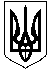 УКРАЇНА ЖИТОМИРСЬКА ОБЛАСТЬНОВОГРАД-ВОЛИНСЬКА МІСЬКА РАДАМІСЬКИЙ  ГОЛОВА РОЗПОРЯДЖЕННЯ
від 28.08.2020   № 167 (о)       Про проведення «SummerFashion day NV»     Керуючись частиною другою, пунктами 19, 20 частини четвертої статті 42 Закону України «Про місцеве самоврядування в Україні», враховуючи рішення міської ради від 27.02.2020 № 864 «Про дострокове  припинення повноважень Новоград-Волинського міського голови Весельського В.Л.», рішення позачергового засідання міської комісії з питань техногенно – екологічної безпеки та надзвичайних ситуацій від  23.06.2020, звернення Потоцької К.А. від 14.08.2020, з метою належної організації та проведення «Summer Fashion day NV»:        1. Управлінню у справах сім’ї, молоді, фізичної культури та спорту міської ради (Циба Я.В.) сприяти Потоцькій К.А. в проведенні заходу «Summer Fashion day NV» (далі-захід) в міському парку культури та відпочинку 29.08.2020 о 16:00 годині.        2. Управлінню житлово-комунального господарства, енергозбереження та комунальної власності міської ради (Богданчук О.В.) 29.08.2020 забезпечити благоустрій території міського парку культури та відпочинку до та після проведення заходу.         3. Відповідальність за дотримання техніки безпеки учасниками заходу та дотримання усіх протиепідемічних заходів щодо протидії поширенню коронавірусної хвороби (COVID-19) покласти на організатора заходу Потоцьку Ксенію Андріївну.         4. Контроль за виконанням цього розпорядження покласти на заступника міського голови Гвозденко О.В.Тимчасово виконувач повноважень міського голови, секретар міської ради                                                         О.А. Пономаренко                                                             